                                                      Creating A User ProfileTo access in to the company profile, each and every person who use the system needs a user profile to work on this system. Here are the guide lines to create a user profile.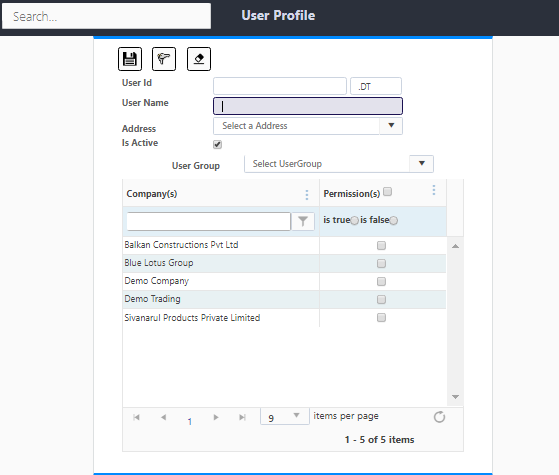 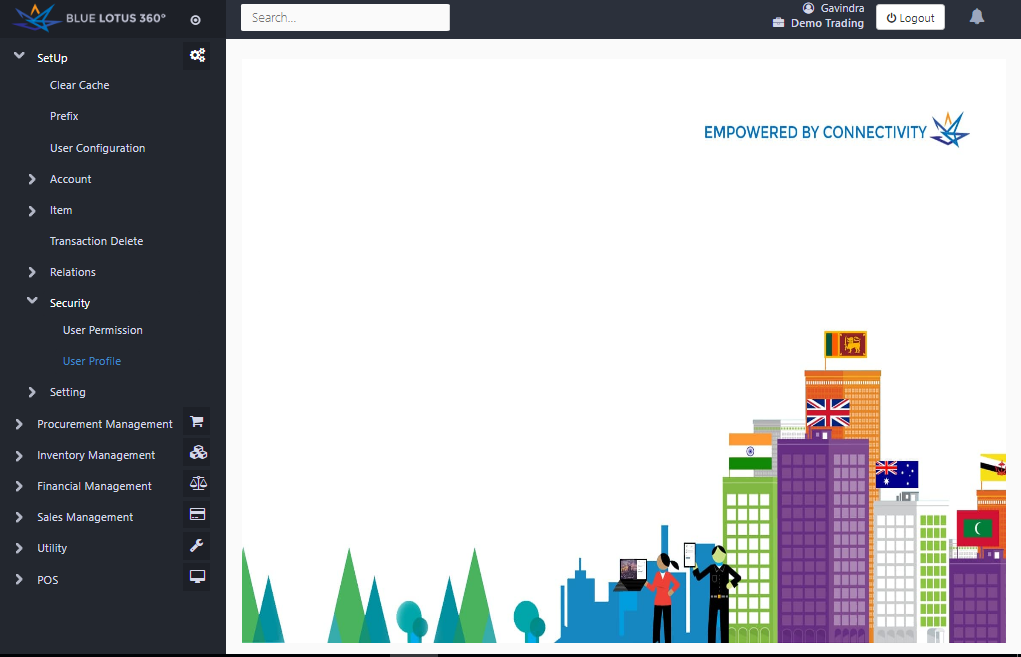 Guidelines to create a user profileType a user Id given column. (Ex: Normally select your name) Please have a mind of the second column along with the first column. It is going to use later when you logging again. Type a User NameSelect the Company and tick the box according to the company.After finishing the process press the save button.Then Log out from the system.              Second Process Log in again using user id given by the user. System automatically will give a password to log in to the system. (0000 is the temporary password for every new user)Create a new password with maximum eight characters, one each with uppercase letter and lowercase letter and a number.Then the new user can log in with the system with new password.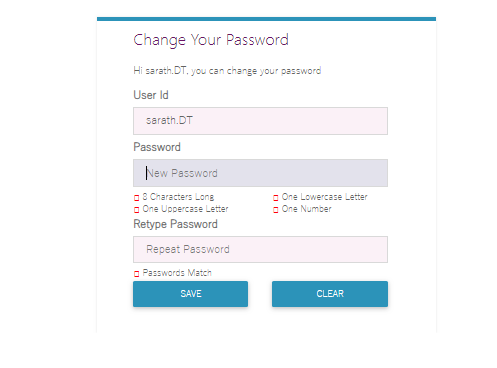 